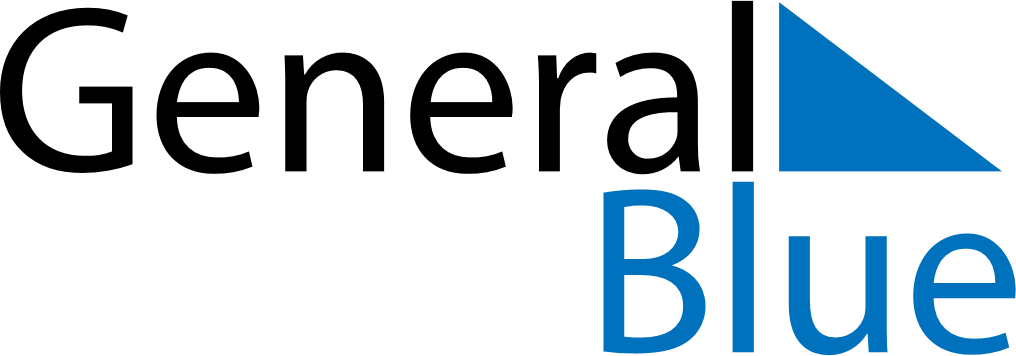 March 2024March 2024March 2024March 2024March 2024March 2024March 2024Kindersley, Saskatchewan, CanadaKindersley, Saskatchewan, CanadaKindersley, Saskatchewan, CanadaKindersley, Saskatchewan, CanadaKindersley, Saskatchewan, CanadaKindersley, Saskatchewan, CanadaKindersley, Saskatchewan, CanadaSundayMondayMondayTuesdayWednesdayThursdayFridaySaturday12Sunrise: 8:01 AMSunset: 6:56 PMDaylight: 10 hours and 54 minutes.Sunrise: 7:59 AMSunset: 6:58 PMDaylight: 10 hours and 58 minutes.34456789Sunrise: 7:57 AMSunset: 7:00 PMDaylight: 11 hours and 2 minutes.Sunrise: 7:54 AMSunset: 7:01 PMDaylight: 11 hours and 6 minutes.Sunrise: 7:54 AMSunset: 7:01 PMDaylight: 11 hours and 6 minutes.Sunrise: 7:52 AMSunset: 7:03 PMDaylight: 11 hours and 10 minutes.Sunrise: 7:50 AMSunset: 7:05 PMDaylight: 11 hours and 14 minutes.Sunrise: 7:48 AMSunset: 7:06 PMDaylight: 11 hours and 18 minutes.Sunrise: 7:46 AMSunset: 7:08 PMDaylight: 11 hours and 22 minutes.Sunrise: 7:43 AMSunset: 7:10 PMDaylight: 11 hours and 26 minutes.1011111213141516Sunrise: 7:41 AMSunset: 7:12 PMDaylight: 11 hours and 30 minutes.Sunrise: 7:39 AMSunset: 7:13 PMDaylight: 11 hours and 34 minutes.Sunrise: 7:39 AMSunset: 7:13 PMDaylight: 11 hours and 34 minutes.Sunrise: 7:37 AMSunset: 7:15 PMDaylight: 11 hours and 38 minutes.Sunrise: 7:34 AMSunset: 7:17 PMDaylight: 11 hours and 42 minutes.Sunrise: 7:32 AMSunset: 7:19 PMDaylight: 11 hours and 46 minutes.Sunrise: 7:30 AMSunset: 7:20 PMDaylight: 11 hours and 50 minutes.Sunrise: 7:28 AMSunset: 7:22 PMDaylight: 11 hours and 54 minutes.1718181920212223Sunrise: 7:25 AMSunset: 7:24 PMDaylight: 11 hours and 58 minutes.Sunrise: 7:23 AMSunset: 7:25 PMDaylight: 12 hours and 2 minutes.Sunrise: 7:23 AMSunset: 7:25 PMDaylight: 12 hours and 2 minutes.Sunrise: 7:21 AMSunset: 7:27 PMDaylight: 12 hours and 6 minutes.Sunrise: 7:19 AMSunset: 7:29 PMDaylight: 12 hours and 10 minutes.Sunrise: 7:16 AMSunset: 7:30 PMDaylight: 12 hours and 14 minutes.Sunrise: 7:14 AMSunset: 7:32 PMDaylight: 12 hours and 18 minutes.Sunrise: 7:12 AMSunset: 7:34 PMDaylight: 12 hours and 22 minutes.2425252627282930Sunrise: 7:09 AMSunset: 7:35 PMDaylight: 12 hours and 26 minutes.Sunrise: 7:07 AMSunset: 7:37 PMDaylight: 12 hours and 30 minutes.Sunrise: 7:07 AMSunset: 7:37 PMDaylight: 12 hours and 30 minutes.Sunrise: 7:05 AMSunset: 7:39 PMDaylight: 12 hours and 33 minutes.Sunrise: 7:03 AMSunset: 7:40 PMDaylight: 12 hours and 37 minutes.Sunrise: 7:00 AMSunset: 7:42 PMDaylight: 12 hours and 41 minutes.Sunrise: 6:58 AMSunset: 7:44 PMDaylight: 12 hours and 45 minutes.Sunrise: 6:56 AMSunset: 7:46 PMDaylight: 12 hours and 49 minutes.31Sunrise: 6:53 AMSunset: 7:47 PMDaylight: 12 hours and 53 minutes.